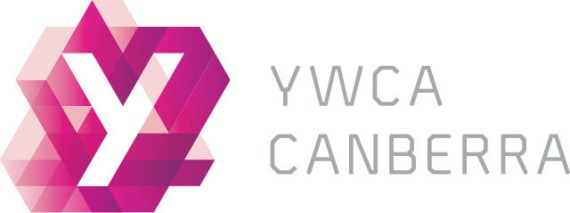 Personal DetailsPersonal DetailsPersonal DetailsPersonal DetailsPersonal DetailsPersonal DetailsPersonal DetailsPersonal DetailsPersonal DetailsNameDOBDOBGenderPhoneHome:      Mobile:      Mobile:      Is it safe to leave a message?Is it safe to leave a message?Is it safe to leave a message?Is it safe to leave a message?Yes  No AddressAccess IssuesYouth Engagement ReferrerYouth Engagement ReferrerYouth Engagement ReferrerYouth Engagement ReferrerYouth Engagement OfficerInitial Contact DatePrimary Referrer’s DetailsPrimary Referrer’s DetailsPrimary Referrer’s DetailsPrimary Referrer’s DetailsReferrer’s NameOrganisationEmail addressPhone numberOther Household MembersOther Household MembersOther Household MembersNameDOB (or est. age)Relationship to Young PersonCulture and CommunicationsCulture and CommunicationsCulture and CommunicationsCulture and CommunicationsCulture and CommunicationsCulture and CommunicationsCulture and CommunicationsCulture and CommunicationsAboriginal    Torres Strait Islander    Torres Strait Islander    Torres Strait Islander    Both    Both    Neither    Neither    Other        Please specifyOther        Please specifyPrimary LanguagePrimary LanguageInterpreter needed?Interpreter needed?Yes  No Additional Needs or DisabilityAdditional Needs or DisabilityAdditional Needs or DisabilityAdditional Needs or DisabilityAdditional Needs or DisabilityAdditional Needs or DisabilityAdditional Needs or DisabilityAdditional Needs or DisabilityYes     No     Please specifyYes     No     Please specifyYes     No     Please specifyWhy is this referral being made? (What are the main areas of concern for the young person and what would they like assistance with?)Involvement with statutory child protection services (current and past)Expectations of service provision. (What service is needed to meet the needs of the young person?)What are the strengths of this young person? What interventions have previously been successful?Other information to assist in referral acceptance, prioritisation and allocation (eg. risk level, court orders, legal issues, housing situation, income status, violence, safety issue, history of engaging services)Other services involved with the familyOther services involved with the familyOther services involved with the familyOther services involved with the familyOther services involved with the familyFamily MemberOrganisationService ProvidedContact NameContact NumberKnowledge and Involvement in  Referral ProcessKnowledge and Involvement in  Referral ProcessAre the service users aware of the referral?Yes  No Are the service users interested in receiving support?Yes  No Has the service user provided verbal or written consent for this information to be shared with a service that may provide suitable support?Yes  No Has the service user provided verbal or written consent for this referral to be reviewed by a multi-disciplinary panel? (eg. weekly allocation meeting)Yes  No Needs AssessmentNeeds AssessmentNeeds AssessmentNeeds AssessmentPlease use your professional judgement to rate the level of support needed for this young person in terms of the following areas:SafetyStabilityDevelopmentPlease also consider how age, stage, gender and culture affects or impacts on their vulnerabilityPlease use your professional judgement to rate the level of support needed for this young person in terms of the following areas:SafetyStabilityDevelopmentPlease also consider how age, stage, gender and culture affects or impacts on their vulnerabilityPlease use your professional judgement to rate the level of support needed for this young person in terms of the following areas:SafetyStabilityDevelopmentPlease also consider how age, stage, gender and culture affects or impacts on their vulnerabilityPlease use your professional judgement to rate the level of support needed for this young person in terms of the following areas:SafetyStabilityDevelopmentPlease also consider how age, stage, gender and culture affects or impacts on their vulnerabilityLow needsFew unmet needsSome good supports in placeMay benefit from some further community supportsMedium needsSeveral unmet needsProblems with (or little) current family/social supportWould benefit from a community serviceHigh NeedsMultiple unmet needsNo (or very little) current family/social supportCurrently in crisisYoung Person